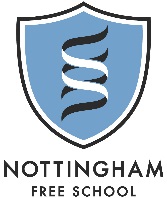 Our CurriculumOur curriculum covers all national curriculum subjects and delivers a broad and balanced experience for students. 
The table below shows the subjects that will be studied during years 7 and 8 (Key Stage 3). During year 8, students will choose their GCSE options subjects.One English lesson per week is dedicated to improving reading ages using the Accelerated Reader scheme.The option subjects include: art, computer science, drama, food/catering, geography, history, ICT, philosophy & ethics, product design, PE, music and Spanish.Year 7 and 8Number of lessons per week English5Mathematics5Physics2Chemistry2Biology2History2Geography2Spanish4RE / Philosophy & Ethics1PE3PSHE1Art2Music2Drama1Design & Enterprise (DE)2Computer Science / ICT1Total37Year 9Year 9Year 10Year 10Year 11Year 11Triple Science &EBaccDouble ScienceTriple Science &EBaccDouble ScienceTriple Science &EBaccDouble ScienceEnglish575768Mathematics566756Physics323232Chemistry323232Biology323232History or Geography333333Core Philosophy & Ethics111111Core PE333333PSHE111111Option A333333Option B333333Option C333333Study skills and careers11----Total3737